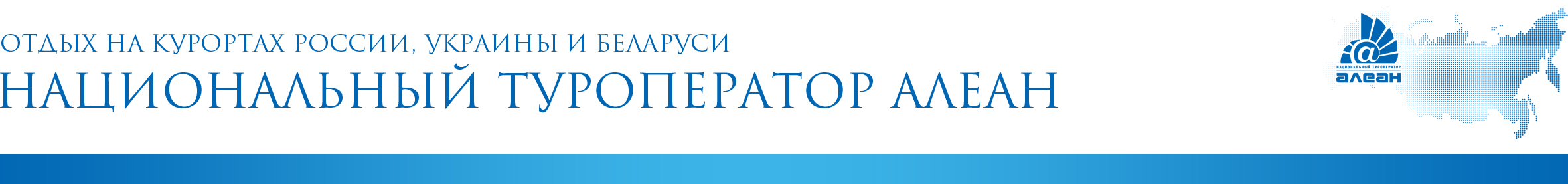                                  ПАМЯТКА ДЛЯ ТУРИСТОВ, ОТПРАВЛЯЮЩИХСЯ В САНКТ-ПЕТЕРБУРГУважаемые господа! Вы отправляетесь в экскурсионный тур в Санкт-Петербург. Нам очень приятно, что Вы доверили свой отдых нашей фирме и,  хотелось бы сказать несколько слов для того, чтобы Ваше путешествие было еще более приятным.Необходимые документы:Документ, удостоверяющий личность (паспорт, дети - свидетельство о рождении - оригиналы)Страховой медицинский полисВаучерПрограмма тураСбор и отправление группы:Сбор группы в первый экскурсионный день согласно программе тура Просим предоставлять Ваш актуальный мобильный телефон для связи в примечании к заявке (не отключать), номер поезда, время и вокзал прибытия (для связи в случае опоздания или иных экстренных случаях).Если Вы опоздали к времени сбора по любым причинам, автобус отправляется на экскурсии по графику. После отправления, Вы вынуждены будете догонять автобус самостоятельно за свой счет. Просим опоздавших, связываться с туроператором и менеджеры окажут информационную помощь. При раннем заезде в гостиницу на сутки (двое и т.д) раньше, Вы  должны самостоятельно прибыть к месту сбора группы в назначенное время! Если встреча предусмотрена на Московском или Ладожском вокзалах, то необходимо приехать именно туда, т.к. в таких программах из гостиницы в первый день туристов не забираем!При прибытии в аэропорт Вы должны так же самостоятельно добираться до места сбора группы. Автобус:В целях личной безопасности строго запрещается передвигаться по салону во время движения автобуса, а также курить и употреблять в салоне спиртные напитки.  Остановки автобуса предварительно рассчитаны по программе тура и осуществляются только в предусмотренных для этого местах (кроме экстренных случаев). Питание:В стоимость Вашего тура включены завтраки: первый день по программе (если он предусмотрен в Вашем туре), во все последующие в гостинице. Пропуски завтраков не компенсируются. В программах, где предусмотрен ужин «накрытие» пропуск ужинов не компенсируется.Общие правила:Поврежденное имущество (в гостинице, автобусе  и т. д.) оплачивается дополнительно, исходя из суммы нанесенного ущерба. Если Вы заметили поломку либо повреждение в отеле, автобусе и  т.д., просим сразу  сообщать руководителю группы!Заселение в гостиницу в 14:00 / 15:00.Администратор гостиницы при заселении оформляет карту гостя и дает ключи от номера. По поводу неполадок в номере обращаться к администратору или к горничной. Трансферы предоставляются в соответствии с программой.При заказе Вами индивидуального трансфера на встречу / проводы в случае задержки рейса и т.д., парковку турист оплачивает на месте водителю!Фото и видео съемка в некоторых экскурсионных местах запрещена, а где-то взимается дополнительная плата, поэтому заранее рассчитывайте эти расходыПоследний день: Освобождение номеров  до 12:00. Возможно изменение порядка проведения экскурсий, а также замена их на равноценные.Стоимость проезда:Стоимость проезда в метрополитене составляет 45 рублей.Стоимость проезда в наземном транспорте (автобус, троллейбус, трамвай) составляет 40 рублей.  Телефоны для экстренной связи:*Экскурсионный тур «Петербург по расписанию», координатор 8-921-941-5893Экскурсионные туры: «Блистательная столица трех веков», «Морская столица», «Северная столица», «Триумфальный Петербург», «Санкт-Петербург ЛАЙТ», «Вся палитра Петербурга», «Волшебство белых ночей», «Все о Петербурге», «Встречаемся в Петербурге», «10 дней в Северной столице», «Волшебство Петергофских фонтанов» директор филиала компании «АЛЕАН» в Санкт-Петербурге: Светлана Левинская, тел.: 8-960-255-68-68 - в рабочее время.По всем экскурсионным турам: Офис компании «АЛЕАН» в Санкт-Петербурге (812) 335-19-59.
*Просьба связываться с координатором только в экстренных случаях, в рабочее время и не ранее, чем за сутки до заезда, только в случае опоздания на программу или форс - мажорной ситуации.  Надеемся на понимание!Желаем  хорошо провести время!                Ваша гостиница:«ОРБИТА»***Адрес: Россия, 194021, г. Санкт-Петербург проспект Непокорённых, д.4Как добраться: от а/п Пулково до станции метро «Московская» автобусом № 39, а также маршрутным такси № 39, от ст. метро «Московская» вам нужно доехать до ст. «Технологический институт», перейти на красную линию, а затем — до «Пл. Мужества». от Московского ж/д вокзала от м. «пл. Восстания», по прямой линии до ст.м. «Площадь Мужества», затем 250 метров пешком.«СПУТНИК»***Адрес: Россия, 194021, Санкт-Петербург, пр. Тореза, 36 (станция метро «Площадь Мужества»).Как добраться: от а/п Пулково до станции метро «Московская» автобусом № 39, а также маршрутным такси № 39, от ст. метро «Московская» вам нужно доехать до ст. «Технологический институт», перейти на красную линию, а затем — до «Пл. Мужества». от Московского ж/д вокзала от м. «пл. Восстания», по прямой линии «АДМИРАЛТЕЙСКАЯ» ***Адрес: ул. Александра Блока, 8Как добраться:От ст.метро «Сенная» по расписанию ходит бесплатный автобус до гостиницы. От метро «Адмиралтейская» - автобус № 22, маршрутное такси № 169 (Выходить на пересечении улицы Декабристов и Английского проспекта)от а/п Пулково до станции метро «Московская» автобусом № 39, а также маршрутным такси № 39. От ст. метро «Московская» до ст. метро «Сенная» далее на бесплатном автобусе до гостиницы«ОКТЯБРЬСКАЯ»****Адрес: 191036, Санкт-Петербург, Лиговский проспект, дом 10; Как добраться:от Московского вокзала: основное здание гостиницы находится напротив здания вокзала;от аэропорта Пулково - на маршрутном такси или на автобусе № 39 до ст. м. Московская, от нее на метро до м. Пл. Восстания - Московский вокзал. От Морского вокзала: на автобусах №7, троллейбусах № 10,11«BEST WESTERN PLUS CENTER HOTEL» ***«ИНЖЭКОН»**Адрес: Санкт-Петербург ул. Социалистическая, 16Как добраться:от аэропорта Пулково: на автобусе № 39, а также маршрутным такси № 39 до метро «Московская», вам нужно доехать до ст. «Технологический институт», перейти на красную линию, далее до ст.м. «Владимирская», далее 780 м.по ул. Правды.от Московского вокзала – проехать 1 остановку на метро до станции «Владимирская», далее 780 м. по ул.Правды.«ЛЕБЕДУШКА НА КУЗНЕЧНОМ ПЕРЕУЛКЕ»**Адрес: 	Санкт-Петербург, Кузнечный переулок, дом 14Как добраться:от аэропорта Пулково: на автобусе № 39, а также маршрутным такси № 39 до метро «Московская», далее вам нужно доехать до ст. «Технологический институт», перейти на красную линию, далее до ст.м. «Владимирская», далее 290 м. пешкомот Московского вокзала – проехать 1 остановку на метро до станции «Владимирская», далее 290 м. пешком.«СМОЛЬНИНСКАЯ»***Адрес: 	191124, г. Санкт-Петербург, ул. Пролетарской Диктатуры, д. 6.Как добраться:от аэропорта Пулково: на автобусе № 39, а также маршрутным такси № 39 до метро «Московская», далее вам нужно доехать до ст. «Технологический институт», перейти на красную линию, далее до ст.м. «Площадь Восстания», далее на автобусе № 74 до остановки «Смольный», далее 260 м.пешком.от Московского вокзала – на автобусе № 74 до остановки «Смольный», далее 260 м. пешкомАдрес: Лиговский пр. 41/83 (угол Невского и Лиговского проспектовКак добраться:от аэропорта Пулково: на автобусе № 39 до метро «Московская», а также маршрутным такси № 39, далее до станции метро «пл. Восстания», далее пешком 10 мин. Гостиница располагается напротив Московского вокзалаот Московского вокзала – перейти дорогу. Гостиница располагается напротив Московского вокзала.Как добраться до места встречи с гидом по программам «Блистательная столица трех веков», «Вся палитра Петербурга», «Санкт-Петербург Лайт», «Волшебство белых ночей», «Все о Петербурге», «Встречаемся в Петербурге»: необходимо перейти дорогу через Невский проспект, далее перейти дорогу через Лиговский проспект и подойти к гостинице «Октябрьская» (Лиговский проспект, дом 10)«КИЕВСКАЯ» ***Адрес: 1 корпус:192007,СПб, ул.Курская,д.40, Лит А;2 корпус:192007, СПб, ул.Днепропетровская,дом 49, литера АКак добраться:от аэропорта Пулково: на автобусе № 39, а также маршрутным такси № 39 до метро «Московская», далее  на автобусе № 3 или № 26 до Лиговского проспекта (остановки "ул.Курская" и "Обводный канал"), либо на метро до станции "Обводный канал", далее 5 минут пешком.от Московского вокзала – три остановки наземным транспортом: автобусы № 3, 26, 54, 59, 74, 76, 91, 141; трамвай № 25, 49,16 (от Кузнечного переулка). Как добраться до места встречи с гидом по программам «Блистательная столица трех веков», «Вся палитра Петербурга», «Санкт-Петербург Лайт», «Волшебство белых ночей», «Все о Петербурге», «Встречаемся в Петербурге»: дойти до ул.Курская, далее на автобусе № 74, 76 до остановки «Московский вокзал» (ст.м. «площадь Восстания»), далее пересечь площадь и подойти к гостинице «Октябрьская» (Лиговский проспект, дом 10)«ОТЕЛЬ 365 СПб » ***Адрес: 	192007, Санкт-Петербург, Боровая ул. 104Как добраться:от аэропорта Пулково: на автобусе № 39, а также маршрутным такси № 39 до метро «Московская», далее до ст.м. «Сенная Площадь», перейти на фиолетовую линию до ст.м «Обводный канал», далее пешком или на автобусе № 26,3,54,91 (остановка "ул.Расстанная").от Московского вокзала – автобусами №141,26,3,54,91; трамвай № 25, 49,16 (от Кузнечного переулка). Как добраться до места встречи с гидом по программам «Блистательная столица трех веков», «Вся палитра Петербурга», «Санкт-Петербург Лайт», «Волшебство белых ночей», «Все о Петербурге», «Встречаемся в Петербурге»: дойти до пересечения Курской ул. и Лиговского проспекта, далее автобусы № 141, 26, 3, 54, 74, 76, 91 до остановки «Московский вокзал», далее пересечь площадь и подойти к гостинице «Октябрьская» (Лиговский проспект, дом 10)«ОТЕЛЬ НА РИМСКОГО-КОРСАКОВА » ***Адрес: Санкт-Петербург, Римского-Корсакова просп., 45Как добраться:от аэропорта Пулково: на автобусе № 39 до метро «Московская» а также маршрутным такси № 39, далее до ст.м. «Адмиралтейская», далее на автобусе №3 или 22 до остановки пр. Римского-Корсакова, дом 53от Московского вокзала – на автобусе №3 или 22 до остановки пр. Римского-Корсакова, дом 53.Как добраться до места встречи с гидом по программам «Блистательная столица трех веков», «Вся палитра Петербурга», «Санкт-Петербург Лайт», «Волшебство белых ночей», «Все о Петербурге», «Встречаемся в Петербурге»: автобусами № 27,3 до ст.м. «Площадь Восстания», далее перейти Лиговский проспект подойти к гостинице «Октябрьская» (Лиговский проспект, дом 10).«САНКТ-ПЕТЕРБУРГ» ***Адрес: Санкт-Петербург, Пироговская наб. 5/2Как добраться:от Московского вокзала - 4 км; на метро, от м. Площадь восстания до м. пл. Ленина, от метро 15 минут пешком или две остановки на трамвае № 6 от Финляндского вокзала в направлении Наличной улицы;от аэропорта Пулково - 18 км; на маршрутном такси или на автобусе из аэропорта до м. Московская, от нее на метро до м. пл. Ленина (Финляндский вокзал), от метро 15 минут пешком или две остановки на трамвае № 6 от Финляндского вокзала в направлении Наличной улицы. От Финляндского вокзала Маршрутки К367, К400, К32, К30 в направлении Большого Сампсониевского проспекта. Остановка «Боткинская улица».«БАЛТИЯ»***Адрес: 194044, г. Санкт-Петербург, ул. Смолячкова 5, корпус 1.Как добраться:от Московского вокзала - на метро, от м. Площадь восстания до м. Выборгская, от метро 15 минут пешком. от аэропорта Пулково - на маршрутном такси или на автобусе из аэропорта до м. Московская, далее вам нужно доехать до ст. «Технологический институт», перейти на красную линию, далее от нее на метро до станции «Выборгская», от метро 15 минут пешком.